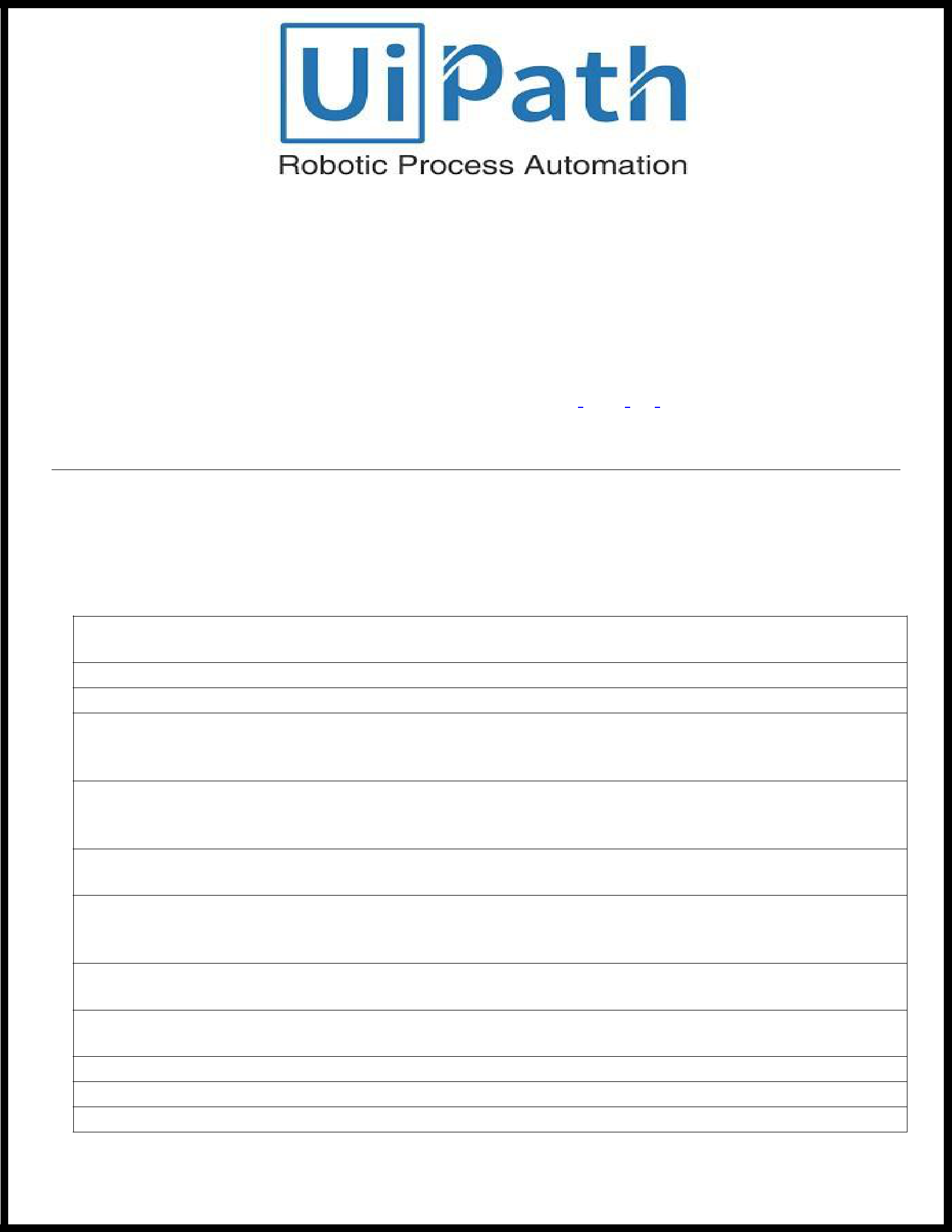 Abubakkar RPA SUPPORT ENGINEER LEVEL 3 - UIPATHCareer Objective:To pursue a challenging career in a progressive environment where learning, innovation & creativity are encouraged, where my skills & knowledge has been enhanced to their maximum potential to contribute to the overall success & growth in the organization.Professional Summary:A Progressive Experience Certified RPA UiPath DEVELOPER with around expertise in designing, development, testing and implementation of RPA bot’s that can interact with multiple applications.Abu has 3 years of experience in IT industry and 3 years of experience in RPA using UiPath tools.Has completed the 6 projects in automation process (RPA) for  SAP, Insurance, Banking, FinanceSAP RPA developer over 3+ years in SAP Security, ECC and B1 process, SAP spanning across implementation and support projects. I have gained substantial experience in business process mapping, configuration, enhancements, and post implementation support in SAP.Delivered the Robotics Process Automation using different RPA tools and part of Development, feasibility study, Tool selection, Solution Design, Solution Architecture, Testing and Deployment using tools UI Path.Experience in Web automation, Excel automation, Desktop app automation, Mainframe Automation and Email Automation.Delivering the Robotics Process Automation using different RPA tools and part of Development, feasibility study, Tool selection, Solution Design, Solution Architecture, Testing and Deployment using tools like Automation Anywhere, UI Path.Demonstrated ability to deliver high quality software in a fast-paced environment with iterative deadlines.Excellent problem-solving skills with strong technical background and ability to meet deadlines and work under pressure.➢	Analyzing and  understanding  the Business  Process  and  automating the  process  using UI  PathEnterprise tool.Ability to grasp modern technologies and to correctly apply new tools to build applications.Professional Experience:	JANAURY 2020 TO PRESENTDUBAI– UNITED ARAB EMIRATESRPA SUPPORT ENGINEER LEVEL 3 – UIPATHRaises process automation issues (approve / reject process changes requests to the related party)Manages the defect fixing of L3 issues.Manages / Implements small enhancements configurations for automated processes running in production.Escalates and informs related parties of issues reporting automation related issues to Automation Capability Lead.Run processes, analyse process logs, Manage live technical environments on day-to-day basis.Other Responsibilities with team memberAdministrate the live environment daily.network connections and stability, maintain PC's that are dedicated to robots.daily activity report is sent to Business Units.Escalate and inform related parties about issues, reporting RPA related issues.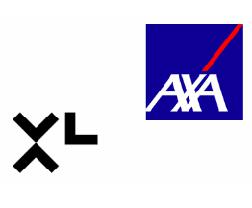 Responsibilities: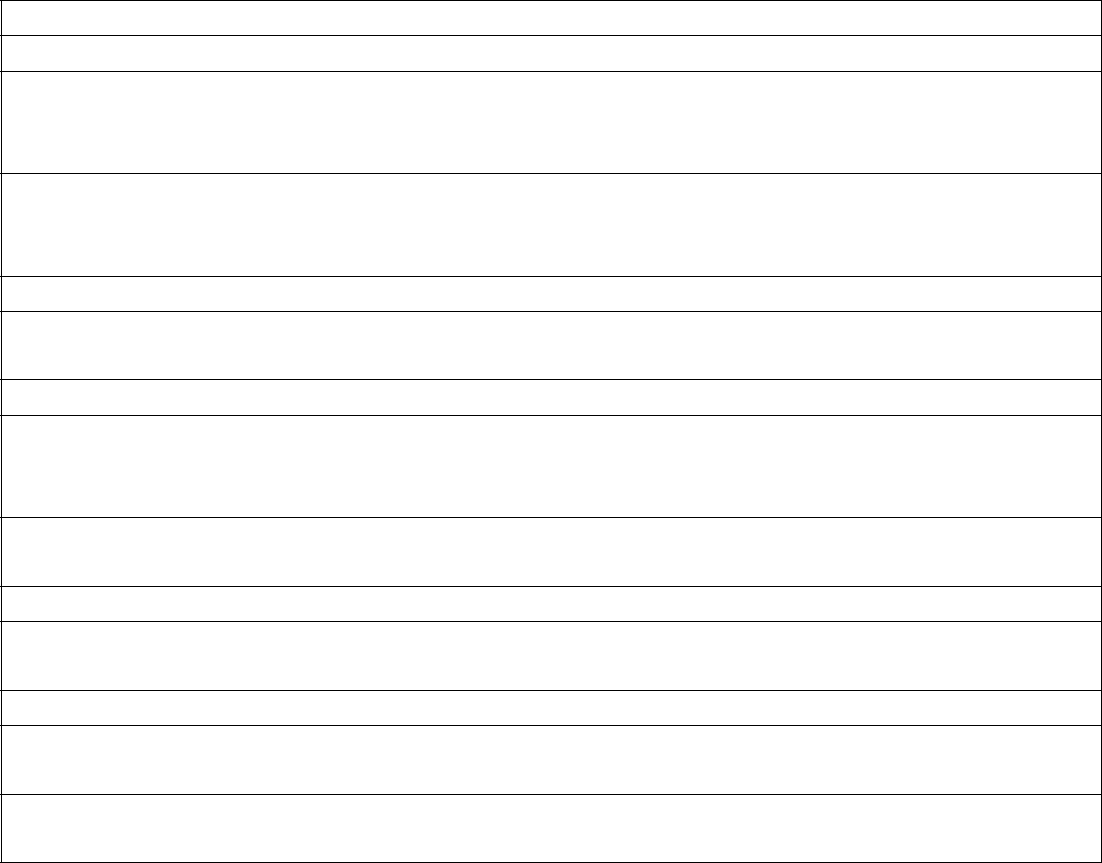 Working on robot process automation using UiPath tool.Understanding the requirement & importance of the automation.Adopt in robotic process automation from requirements gathering, solutions, designing, coding, testing, debugging, documentation and implementation.Uipath developer responsible for end to end design and development of business objects and process for both web based and windows based applications.Working and managing UiPath Robot using Orchestrator.Finding Automation opportunities in existing process and implementing those using UiPathTesting and maintenance of business logic and existing scripts.Integrating the manual process changes and enhancements into existing business logic and developing scripts. Assisting UAT .Supporting deployed processes.Worked on Integration with SAP ECC with UI Path to automated Master Data Governance End toEnd ProcessAutomated E-mails by using web and Basic recorder also scheduling the tasks as per the requirement.Worked with different OCR engines like Google and Microsoft OCR.Automating data transfers, including importing/exporting data between applications or files.Implemented Automation on SAP, Web, Windows and Citrix based applications.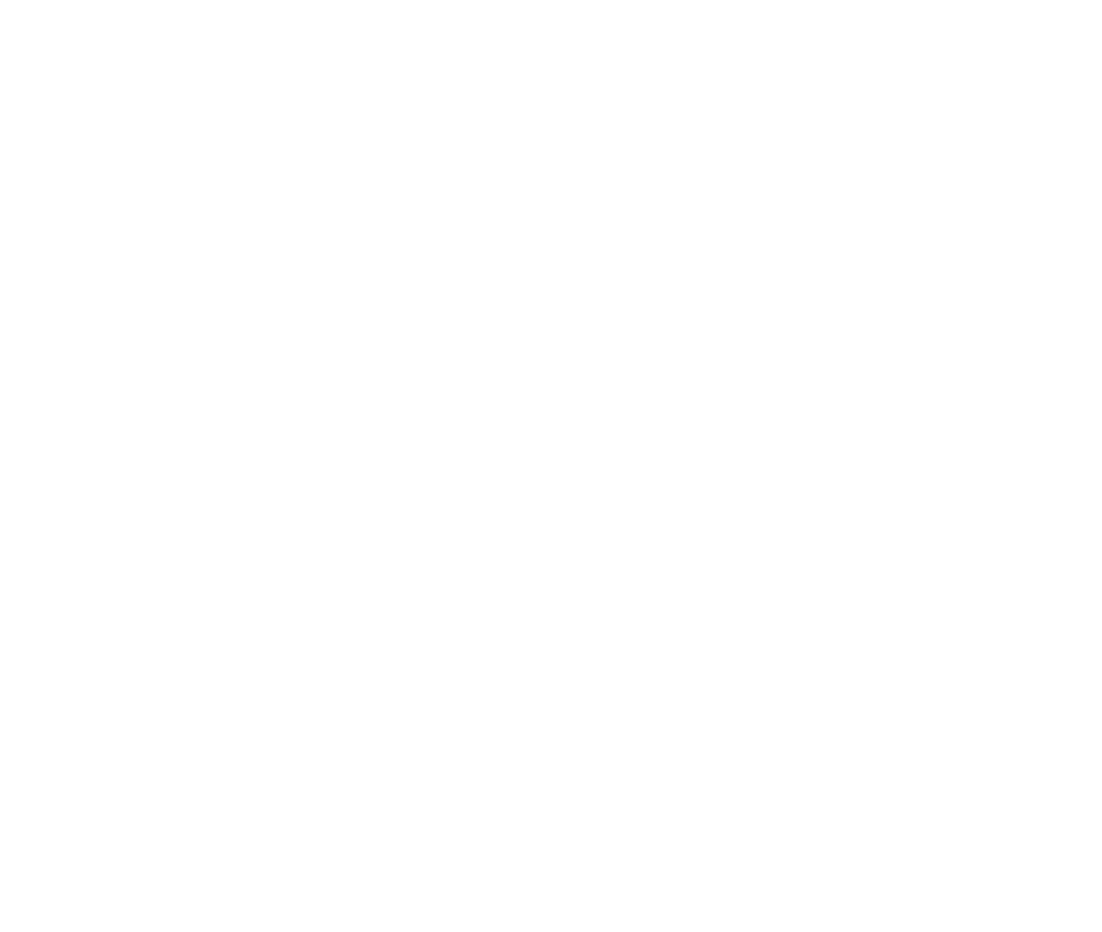 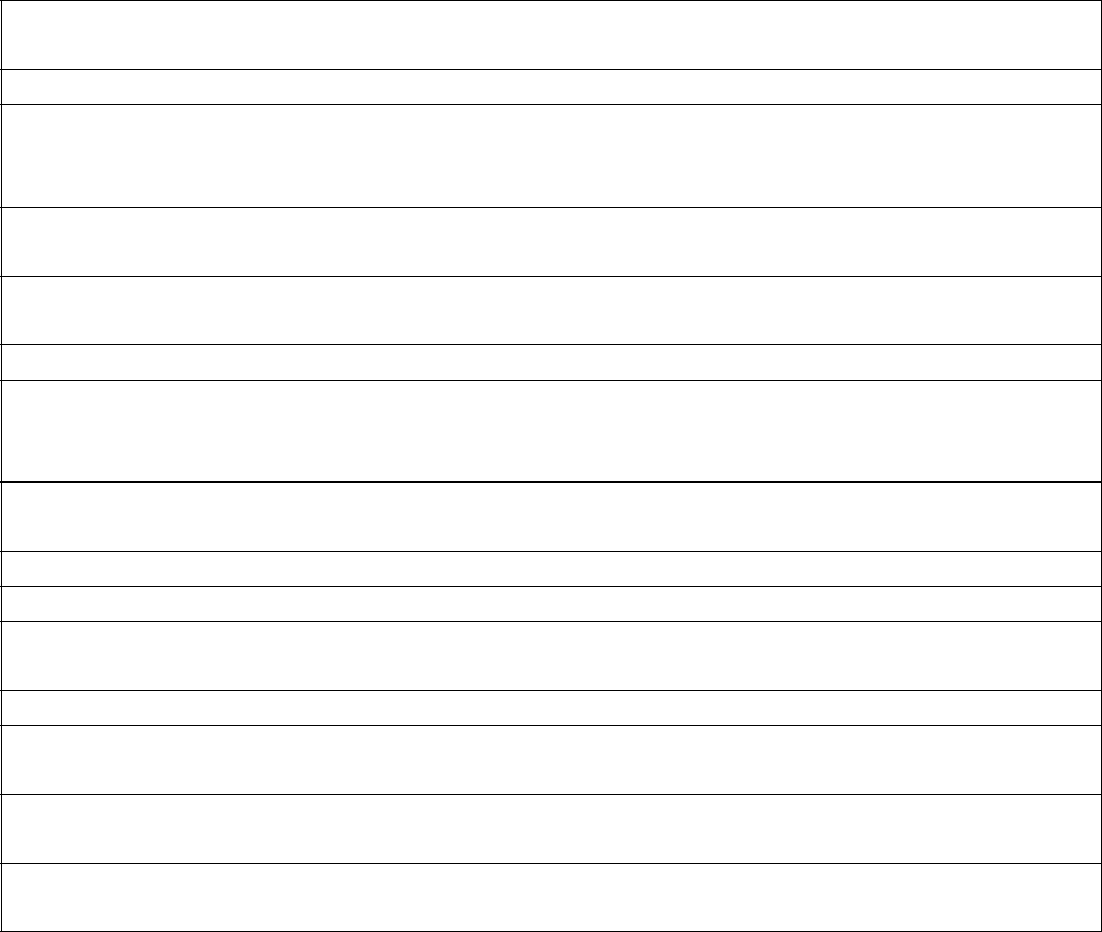 Adding Exception Handling in necessary parts of process & Object. Logging every item status.Integrating all the sub-processes with single main workflow file.Interacted with different mail services such as POP3, Outlook to get mail and messages into folder and also interacted with different send services of mail to send automatic mails.Implemented selectors for interacting with window and web browsers for continuous navigation of applications.designing front office and back office process using Robotic Process Automation Tools (UiPath)Working with Excel & Pdf Automation and Desktop AutomationAdapt in Robotic Process Automation (RPA) from designing, coding, testing, debugging, documentation and implementation on UiPath.Participating online meetings to demonstrate the capabilities of RPA for on-going projects and potential clients.Identify scope of automation through feasibility study.Worked with different OCR engines like Google and Microsoft OCR.Good at sending E-mails by using E-mail Automation Techniques. Automated Tasks using web andBasic recorder also scheduling the tasks as per the requirement.Experience in staging and deploying the automation solution into test and live environments.Extracting Structured Data by using Data Scraping Wizard technique in Visual Studio community edition.Managing the Tool selection based on the feasibility study and the client environment.Bot consultant, explaining the client about the Robotics Process Automation, different RPA tools and advantages of RPA.Automating data transfers, including importing/exporting data between applications or files.Defined processes and tools best suited to each project. Moved between agile and waterfall approaches depending on project goals.Developed Business workflows to make the things automated using UIPath.Understanding client requirements and developing workflows using UIPathAutomated Account Opening process in UIPath.Automated Service desk Management System process in UIPath.Gathering Non-Functional Requirements and incorporating it in Solution Design.Checking the feasibility and accurately analyzing the process opportunities for RPA.Performing the component level testing and end to end testing during development.Creating windows utilities for reducing the manual efforts.Worked on the files & folders migration activity from one environment to another environment.Requirements gathering by interacting with the client, algorithm design & workflow designExpert in designing front office and back office process using Robotic Process AutomationProject Synopsis:. Fetching report from WINS Application by navigation. Automation tool update the Renewal policy data in every Tab of application and save the information. Read Excel data, validate and update in database. Handling latency issue or error found in case creation and error out transactions. Renewal the candidate account policy.RADSAN GLOBAL TRADING SERVICES RS SHIPPING AND LOGISTICS,Feb 2018 to July 2019Employer Name: RS SHIPPING AND LOGISTICSTitle:RPA DeveloperDate of employment: Feb 2018 – JULY2019Al Wafir Marketing Services Co.,ALJAHRA - KUWAIT CITY - 20006Domain: SAP, ERP, ACCOUNTS, FINANCEClient Name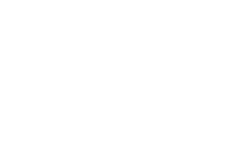 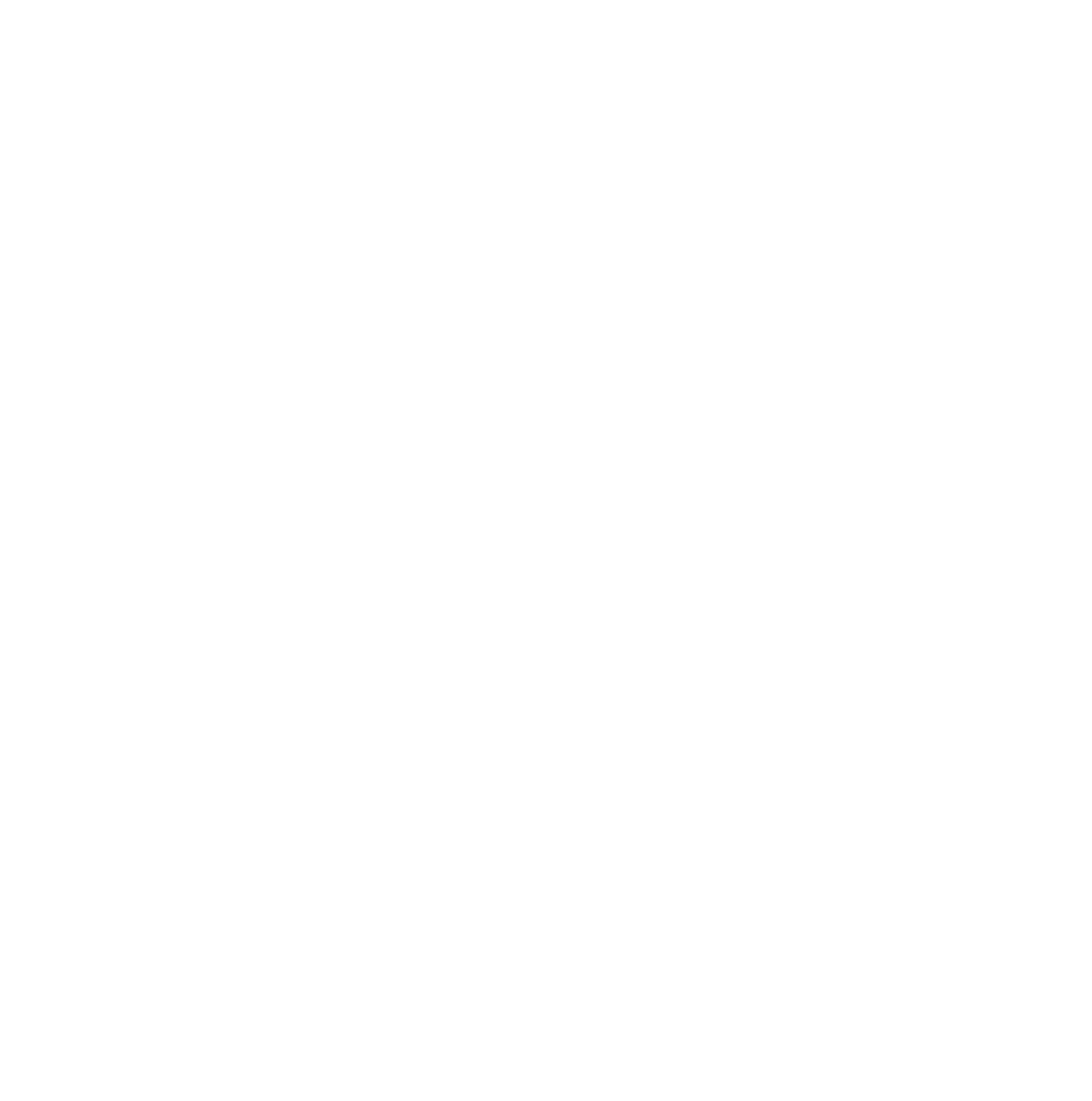 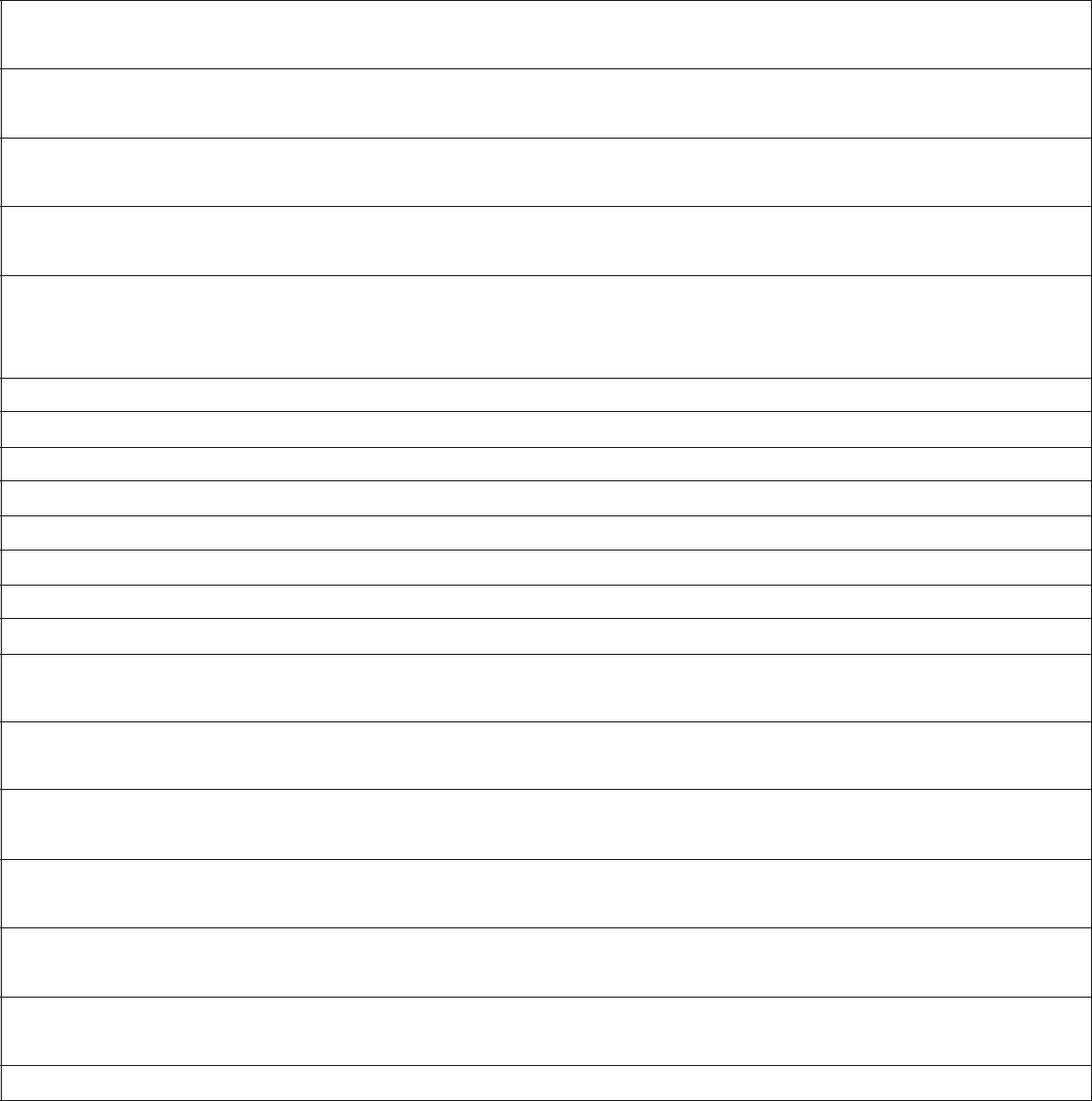 Understand the existing process flow and assessed if the process can be automated without human intervention.Perform feasibility check on the applications used and given a demo by creating high level POCActively participated in scrum calls and resolved any bottlenecks during developmentSplit the complete process into multiple sub processes, declare xaml file names and assign the same to the teamParticipating in process understanding meetings along with Business Analyst to develop scalable, efficient process automations and reusable components that can be leveraged across different lines of businessesUnit testing the developed automation.Performing the code review and participating in internal audits.Fixing bugs raised by QA team.Preparation of SDD based on the client's requirement and get an approvalDevelopment phaseUser Acceptance TestingBot Deployment to ProductionUnderstanding manual processes and designing bots to automate repetitive processes.Did development of front end and back end bots to automate number of processes.Responsible for provisioningof those bots in UiPath orchestrator, organization wide and schedule them.Created flowchart and sequences according to UiPath best practices to create bots.Used large number of activities in different workflows to suffice automation requirements.Implemented different kinds of automations insideorganization E.g. excel, pdf, word, web, desktop applications,reporting tools, data entry, database, email and etc.Identifying exceptions and its solution by testing each activity. Used debugging features present in UiPath Studio.Created different documents related to automation projectsRADSAN GLOBAL TRADING SERVICES RS SHIPPING AND LOGISTICS,RPA DEVELOPER	Aug 2016 to Jan 2018Robotic Process Automation (RPA) Developer: developed a software robot to automate the time-sheet filling process for a clientRPA DeveloperAs a RPA Intern in Digital Technologies, I gained experience in working with Business Requirements to understand and fulfill their requirements.Automating the Invoice Process using the RPA tool i.e. UI Path.Strong in design and integration with intuitive problem-solving skill. Passionate aboutimplementing and launching new projects. Ability to translate businessrequirements into technical solutions.Leading the implementation of RPA by collecting and analyzing business process requirements.Identifying potential re-engineering opportunities and developing RPA process solutions using core work flow principles.Assist in implementation enhancements and change requests with proper documentation.As a RPA Intern in Digital Technologies, I gained experience in working with Business Requirements to understand and fulfill their requirements.Automating the Invoice Process using the RPA tool i.e. UI Path.Strong in design and integration with intuitive problem-solving skill. Passionate aboutimplementing and launching new projects. Ability to translate businessrequirements into technical solutions.TCPS- IT-INFOTECH	June 2013 to To July 2016VIRUDHUNAGAR-TAMILNADUAssociate Faculty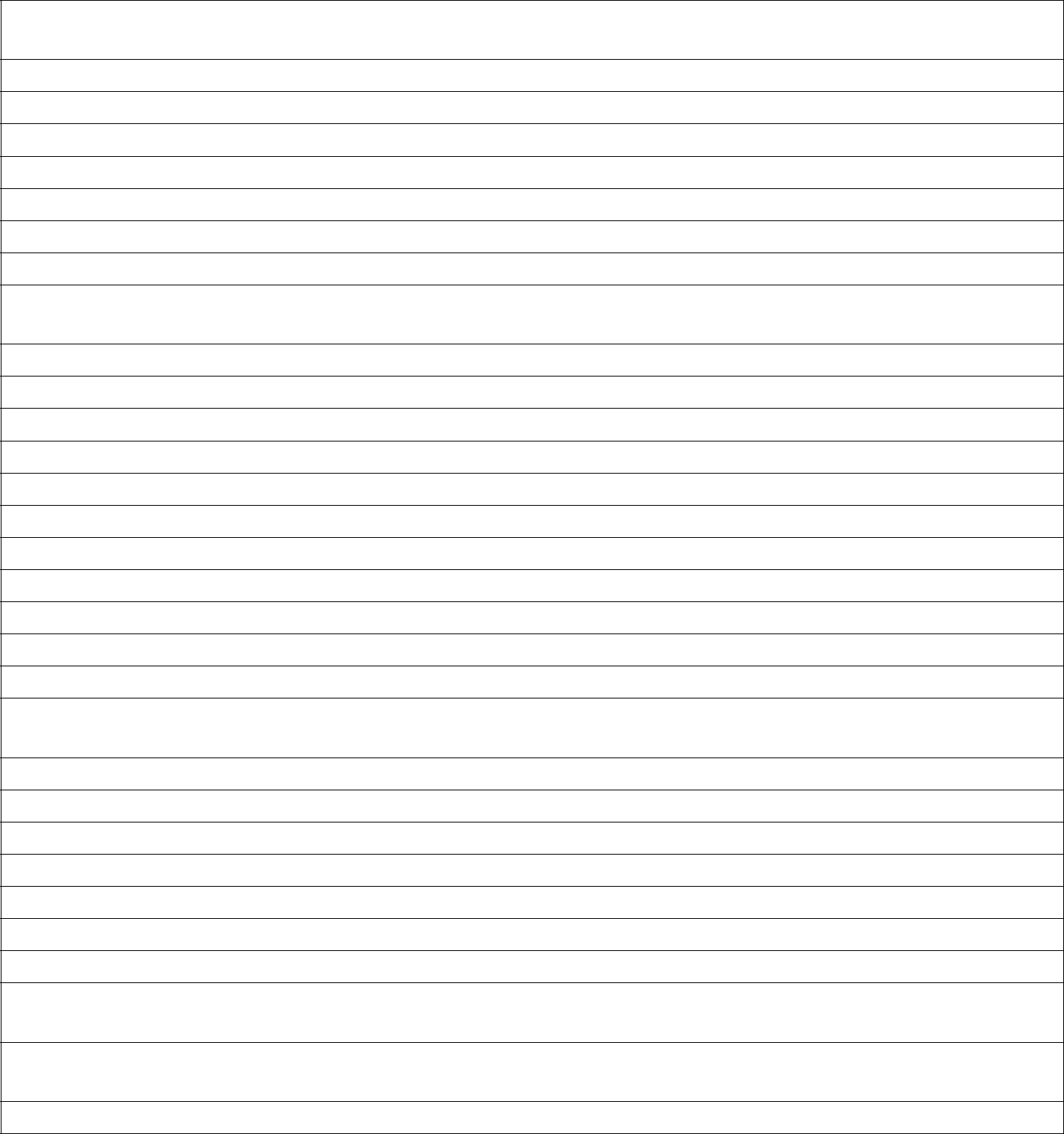 Planning and providing computer lessons to students and holding practical sessions in the computer laboratory.Teaching programming languages to studentsAssigning, assisting and grading students on computer projects.Monitoring, assessing and documenting student progress.Presenting study materials to students and maintaining professional teaching environment.Providing student progress feedback on a regular basis.Supporting to other teachers with computer-related issues.Coordinating, administrating and organizing school exams.Provide fundamental programming along with computer applications to the (V to VIII) standard students.Moral Science teacher of class IX.Preparing presentations on various curriculum topics.Preparing practical as well as theoretical assignments for the students.Helping and guiding the students for any problems that they come across academically.Involving parents and careers in a child's education.Guiding and motivating students to take part in extra-curricular activities.Managing and coordinating annual functions, tripStay updated with the changing syllabus.Designing the syllabus for the students and the school.Taught Aerobics to students of class I to XII.Worked as Coordinator in the evaluation of English communication subject for 10th class (CBSE)Provide fundamental programming along with computer applications to the (V to VIII) standard students.Preparing presentations on various curriculum topics.Helping and guiding the students for any problems that they come across academically.Guiding and motivating students to take part in extra-curricular activities.Enforcing high standards of student behavior.Working closely with other teaching and school staff.Responsible for Recognition, planning and proactive action.Responsible for clear and open communication processes.Participated in meetings and walkthroughs. Analyzed and documented test results. Treat process as a net, as a total quality organization can only be built through strong processes.Excellent knowledge about Screening and validating the resumes searched from job boards and database.Able to understand consultant willingness and area of interest.Technical Skills: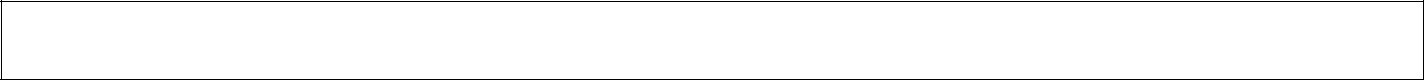 RPA Tools : UiPath,Languages: Python Certified,Education:Master of Computer Application, VHNSN College, Madurai Kama Raj University – 2013 - 63%B.Com with Computer Application, VHNSN College, Madurai Kama Raj University – 2010 – 60%Other Skills: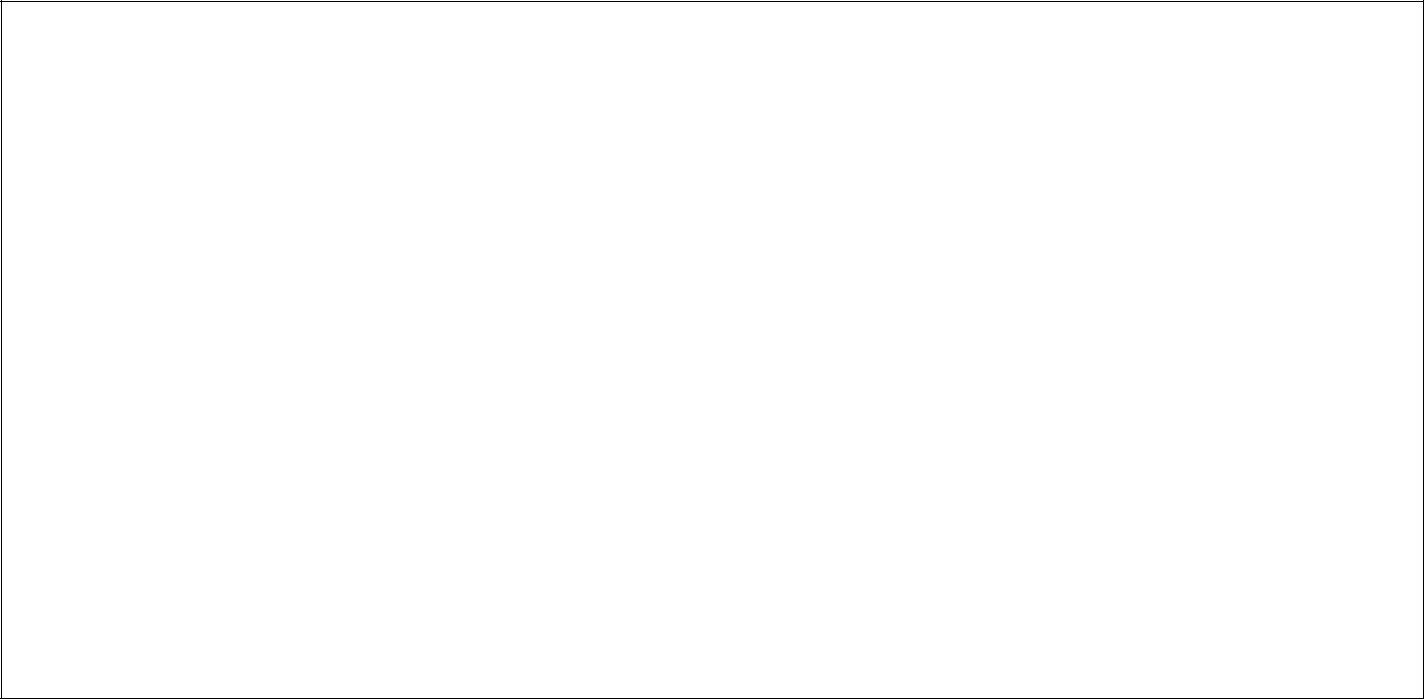 Motivating, Goal Oriented, Good Analytical & Logical SkillsWillingness to learn &Ability to Tackle Critical SituationsAbility to be a Good Team PlayerUser administration (setup and maintaining account)Maintaining systemVerify that peripherals are working properlyQuickly arrange repair for hardware in occasion of hardware failureInstall softwarePassword and identity managementComposed, innovative and creative.Store house of fresh ideas and a keen learner who believes in teamwork and co-operation in an organization.Profound knowledge of various computer applications and ability to solve the technical problems.Excellent communication and written skills as well as ability to motivate the students.Ability to provide the best practices to make the students expert in using computer.Capacity to solve the problems pertaining to the computer programsElaborative approach as well as analytical attitude.Ability to research on the various computer applications.Ability to provide support to the students and good organizational skills.RPA - UiPath Certifications: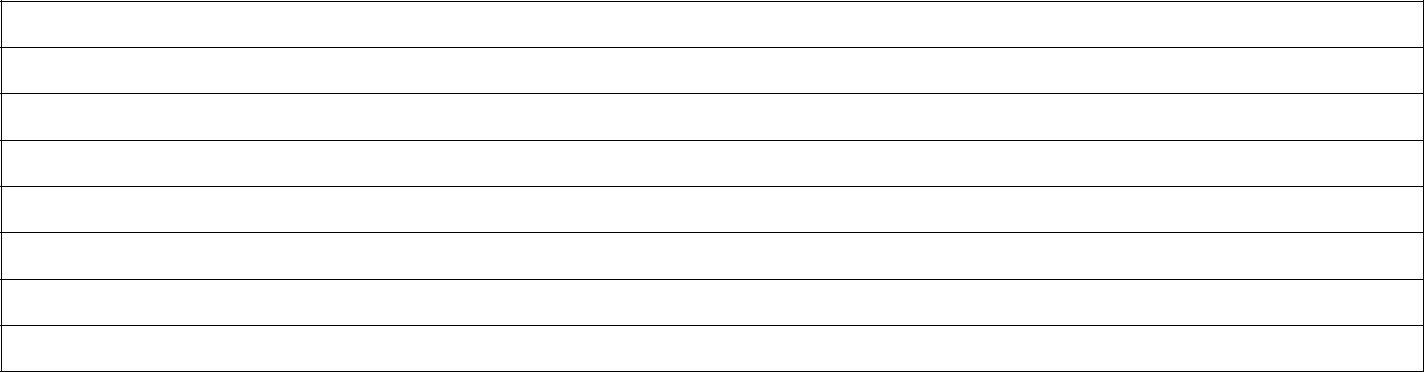 UiPath RPA Developer DiplomaUiPath Orchestrator DiplomaUiPath RPA SAP DiplomaUiPath Advanced level CertificationUiPath RPA AwarenessPython CertifiedRPA BUSINESS ANALYST DIPLOMARPA SOLUTION ARCHITECT DIPLOMAPersonal Details: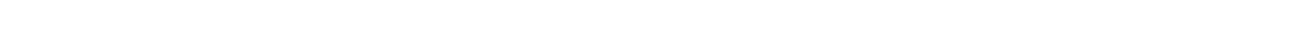 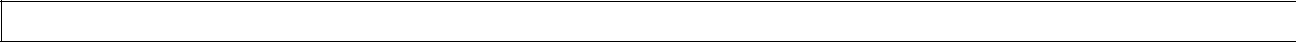 FA SOFTWARES PVT LTD FA SOFTWARES PVT LTD FA SOFTWARES PVT LTD Aug 2019 To Jan 2020RPA DEVELOPERTitle: RPA DEVELOPER: RPA DEVELOPERDate of employment: AUGEST 2019 – Till Date: AUGEST 2019 – Till DateClient NameAXA XL, NEW DELHI, INDIAAXA XL, NEW DELHI, INDIAAXA XL, NEW DELHI, INDIADomain: INSURANCEDomain: INSURANCEDomain: INSURANCETools andUiPath Studio , Orchestrator, REFrameworkUiPath Studio , Orchestrator, REFrameworkUiPath Studio , Orchestrator, REFrameworkTechnologyUiPath Studio , Orchestrator, REFrameworkUiPath Studio , Orchestrator, REFrameworkUiPath Studio , Orchestrator, REFrameworkTechnologyDurationAug 2019 To Jan 2020Aug 2019 To Jan 2020Aug 2019 To Jan 2020RoleRPA DeveloperTools and TechnologyUiPath Studio , OrchestratorUiPath Studio , OrchestratorUiPath Studio , OrchestratorDurationJanuary 2018 To July 2019January 2018 To July 2019January 2018 To July 2019RoleRPA DeveloperResponsibilities:➢Marital Status: Married➢DOB: 03-05-1989➢	➢Current CTC:Current CTC:➢Nationality: IndianNationality: Indian➢Current location: Dubai, UAECurrent location: Dubai, UAE➢Preferred Location: Willing to relocate anywhere in the World Immediately: Willing to relocate anywhere in the World ImmediatelyPreferred Location: Willing to relocate anywhere in the World Immediately: Willing to relocate anywhere in the World Immediately➢Available: ONE MONTH NOTICE PERIODAvailable: ONE MONTH NOTICE PERIOD➢LOOKING FOR THE ROLE: RPA CONSULTANT , RPA SUPPORT: RPA CONSULTANT , RPA SUPPORTLOOKING FOR THE ROLE: RPA CONSULTANT , RPA SUPPORT: RPA CONSULTANT , RPA SUPPORT